Objednavka c.OKS3272025  Katarína Kunová <xxxxxx>  15.4.2024 12:14  Komu: 'NEOS - objednavky' <xxxxxxx Dobrý deň,  Akceptujeme objednávku OKS3272025. Prajem príjemný deň  Katarína Kunová   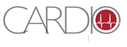 ME£X>± Cardiomedical, s.r.o.	  Na Poříčí 1079/3a  
110 00 Praha 1  Telefon: xxxxxE-mail:xxxxxx  